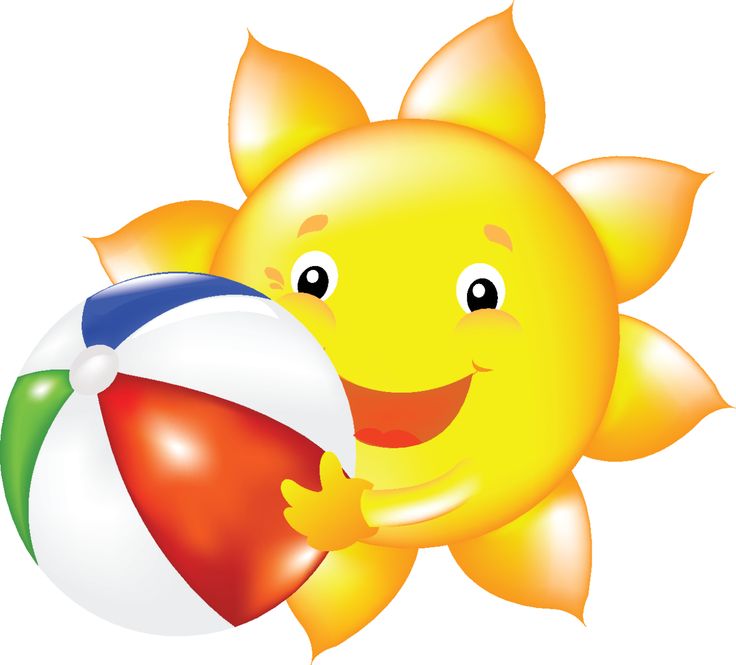 PROVOZNÍ DOBA MATEŘSKÉHO CENTRA SLUNÍČKOPONDĚLÍ, STŘEDA, PÁTEKDOPOLEDNE                9.30 – 12.00ODPOLEDNE        PONDĚLÍ – PÁTEK     kroužky a kurzyVíce informací naleznete nahttps://materske-centrum-slunicko-velky-valtinov8.webnode.cz